Douglas County K-State Research and Extension 4-H Youth Participant Log 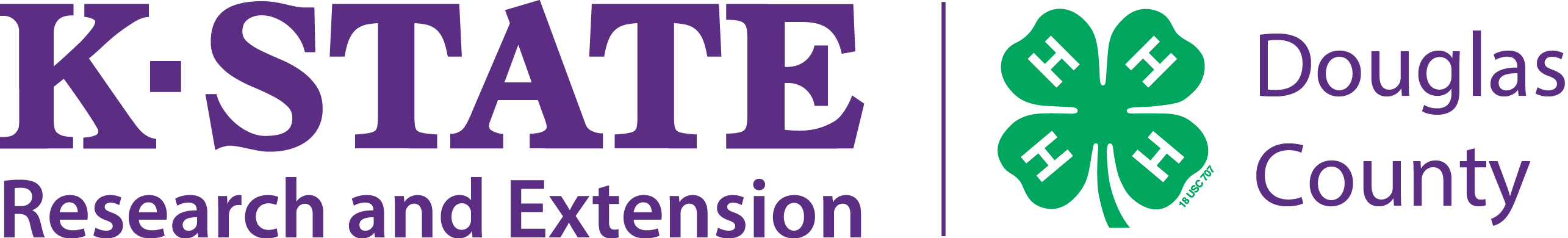 Name of Program: _____________________________________  Location of Program: ___________________________________*List of common COVID symptoms includes: cough, shortness of breath or difficulty breathing, fever, chills, muscle pain, sore throat, new loss of taste or smell. Other possible symptoms include: nausea, vomiting, diarrhea. Please indicate whether you have had fever or symptoms within the past two weeks. Date TimeFirst and Last NamePhone Number*Symptoms within the past 2 weeks? (Y/N)